PROJEKT POGUMPOdjetnost Gradnik zaUpanja Mladih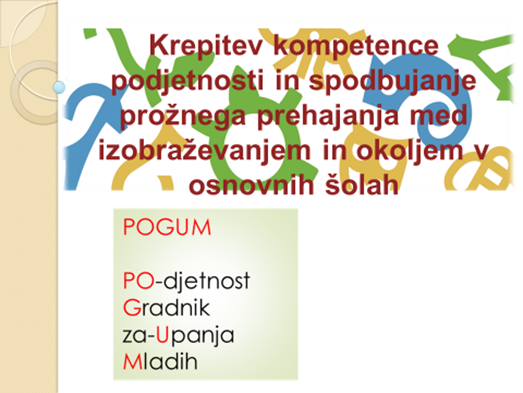 NAMEN PROJEKTANamen projekta je razvoj didaktičnih pristopov in strategij ter podpornega okolja in s tem modela spodbujanja podjetnosti v osnovnih šolah, usmerjenega v izvajanje odprtega in prožnega prehajanja med izobraževanjem in okoljem:v okviru modela pridobivanje izkušenj za večanje možnosti zaposljivosti, predvsem pa razvoj podjetnosti in ustvarjalnosti, uresničevanje konkretnih projektov ob partnerskem sodelovanju s šolo in okoljem, z raziskovalnim sektorjem, s socialnimi partnerji in z nevladnimi organizacijami, razvojni model vključuje razvoj novih pedagoških strategij in oblik dela, v okviru katerih bodo strokovni delavci izvajali dejavnosti, ki prispevajo k razvoju ključnih kompetenc skladno s Priporočili Evropskega parlamenta in Sveta z dne 18. decembra 2006 o ključnih kompetencah za vseživljenjsko učenje (2006/962/ES) (UL L 394/10 z dne 30. 12. 2006), ter Sklepi Sveta o podjetnosti v izobraževanju in usposabljanju, št. 14402/14 ter EROP.Ključna cilja javnega razpisa torej sta: razvoj, preizkušanje, implementacija, spremljanje in evalviranje celovitega modela podjetnosti v osnovni šoli in odprtega ter prožnega prehajanja med osnovno šolo in okoljem opolnomočenje šolajočih (učencev v osnovni šoli) in  strokovnih delavcev (učiteljev, svetovalnih delavcev, drugih strokovnih delavcev, vodstvenih delavcev in ravnateljev v OŠ) s kompetenco podjetnosti. Ciljne skupine javnega razpisa so učenci osnovnih šol in strokovni ter vodstveni delavci osnovnih šol.Ključni pričakovani rezultat je implementacija razvojnega modela spodbujanja podjetnosti v najmanj 120 osnovnih šolah (30 razvojnih in 90 implementacijskih)Predvidene aktivnosti v projektu:Analiza stanja in  pregled različnih pristopov.Celovito načrtovanje, razvijanje in implementacija modela, v okviru katerega se predvideva izbor, preizkus in povezovanje ter nadgradnja  pilotnih pobud, novih pedagoških strategij, pristopov oz. praks na področju projekta. Celovita vzpostavitev podpornega okolja za razvojne in implementacijske OŠ. Celovito načrtovanje implementacije modela in izvedba projekta.Načrt in izvedba spremljave in evalvacije.Promocija projekta. Temeljni viri za izgradnjo projekta/ modela razvijanja kompetenc podjetnosti:Evropski kompetenčni okvir za podjetnost v izobraževanjuSklepi ministrov za podjetnost v izobraževanju, študija primera za EQFEE.Prioriteta MIZŠ: Prečna umestitev kompetence v šolski prostor. CILJI IN NAČELACilji:
•    Razvijanje veščin EntreComp
•    Pripravljanje mladega človeka na samostojno in odgovorno vključevanje v družbo
•    Udejanjanje ciljev in načel trajnostnega razvoja
•    Uresničevanje ciljev vseživljenjskega razvoja s poudarkom na 2. cilju :
•    Spreminjanje osebnega odnosa in ravnanja do sebe in okolja (vrednostni sistem)
•    Usposabljanje učencev/dijakov za samostojno in odgovorno ravnanje z okoljem 
•    …Načela:
•    Načelo spoštovanja in vključevanja v raznolika področja delovanja (v šoli in v                                                                                                                 življenju)
•    Načelo vključevanja šole v okolje
•    Načelo sodelovanja in samooskrbe
•    Načelo sodelovanja in timskega dela
•    Načelo spoštovanja različnosti
•    Načelo enakih možnosti
•    Načelo medgeneracijske pravičnosti in solidarnosti
•    Načelo globalne odgovornosti
•    Načelo povezovanja gospodarskih, družbenih in okoljskih ciljev
•    Načelo razvijanja digitalne pismenostiPROJEKT POGUM V OŠ ANTONA GLOBOČNIKA POSTOJNA - RAZVOJNA ŠOLARaziskovalno vprašanjeKATERE SKRIVNOSTI SKRIVA SOVIČ ?Krepimo ustvarjalnost učencevKrepimo kreativnost učencevKrepimo inovativnost učencevSpodbujamo nastajanje izdelkov, ki predstavljajo prehod iz dosedanjih                                              okvirjev k nečemu drugačnemu.V ŠOLSKEM LETU 2018/19Je bilo raziskovalno vprašanje LEGENDA O GRADU NA SOVIČUV ŠOLSKEM LETU 2019/20je raziskovalno vprašanje  ODSTIRAMO ZGODBE IN PODOBE                                            STAREGA MESTNEGA JEDRAAKCIJAsamoiniciativnostnačrtovanje in vodenjeobvladovanje negotovosti in tveganjsodelovanjeizkustveno učenjeVIRIsamozavedanje in samozadostnostmotivacija in vztrajnostmobilizacija virovfinančna in ekonomska pismenostvključevanje drugihIDEJE in PRILOŽNOSTIodkrivanje priložnostikreativnostvizijavrednotenje idejetično in trajnostno mišljenje